职业病危害因素检测报告信息公布表机构名称湖北景深安全技术有限公司湖北景深安全技术有限公司资质证号（鄂）卫职技字（2021）第012号（鄂）卫职技字（2021）第012号委托单位宜都同创光电科技有限公司宜都同创光电科技有限公司联系人王工王工项目名称宜都同创光电科技有限公司2023年职业病危害因素定期检测宜都同创光电科技有限公司2023年职业病危害因素定期检测宜都同创光电科技有限公司2023年职业病危害因素定期检测宜都同创光电科技有限公司2023年职业病危害因素定期检测宜都同创光电科技有限公司2023年职业病危害因素定期检测项目地点湖北省-宜昌市-宜都市-姚家店镇枫相树村三组湖北省-宜昌市-宜都市-姚家店镇枫相树村三组湖北省-宜昌市-宜都市-姚家店镇枫相树村三组湖北省-宜昌市-宜都市-姚家店镇枫相树村三组湖北省-宜昌市-宜都市-姚家店镇枫相树村三组过程控制情况过程控制情况过程控制情况过程控制情况过程控制情况过程控制情况技术服务项目组项目负责人报告审核人报告审核人报告签发人报告签发人技术服务项目组刘崇五王小峰王小峰李甜甜李甜甜现场开展工作情况现场调查人员现场调查时间现场调查时间用人单位现场陪同人员现场采样、检测时间现场开展工作情况刘崇五、胡士成2023年9月11日2023年9月11日王工2023年9月13日现场开展工作情况现场采样、检测人员刘崇五、胡士成刘崇五、胡士成刘崇五、胡士成刘崇五、胡士成现场调查、现场采样、现场检测的图像影像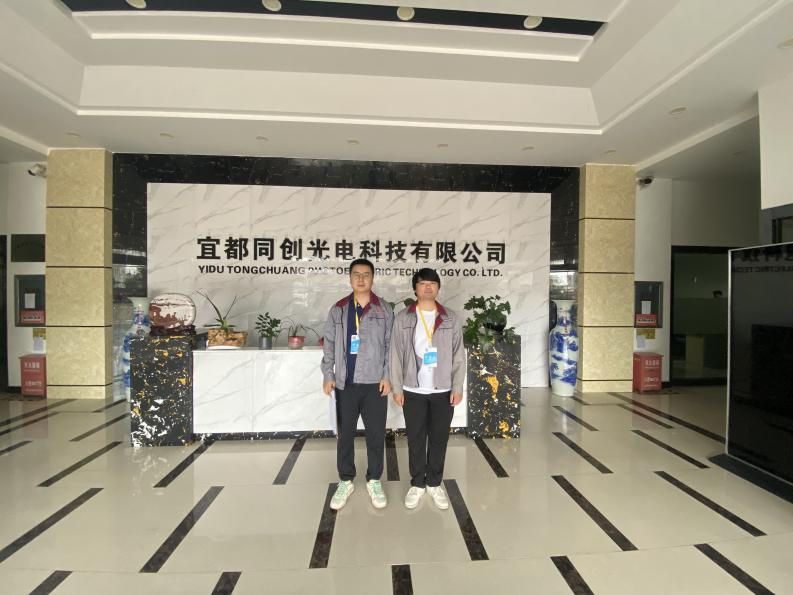 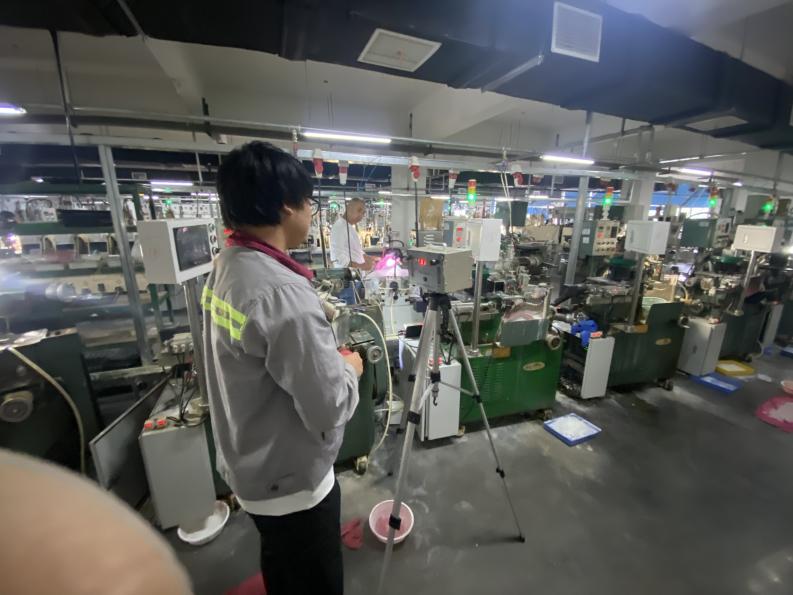 